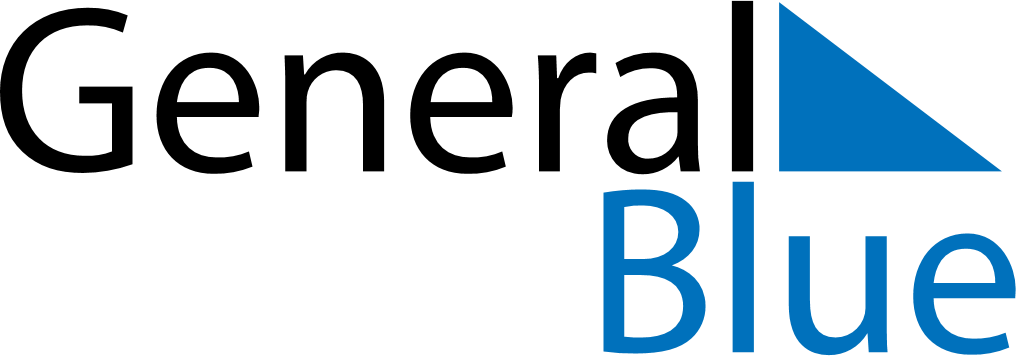 May 2024May 2024May 2024May 2024May 2024May 2024Varhaug, Rogaland, NorwayVarhaug, Rogaland, NorwayVarhaug, Rogaland, NorwayVarhaug, Rogaland, NorwayVarhaug, Rogaland, NorwayVarhaug, Rogaland, NorwaySunday Monday Tuesday Wednesday Thursday Friday Saturday 1 2 3 4 Sunrise: 5:41 AM Sunset: 9:27 PM Daylight: 15 hours and 45 minutes. Sunrise: 5:38 AM Sunset: 9:29 PM Daylight: 15 hours and 50 minutes. Sunrise: 5:36 AM Sunset: 9:32 PM Daylight: 15 hours and 55 minutes. Sunrise: 5:33 AM Sunset: 9:34 PM Daylight: 16 hours and 0 minutes. 5 6 7 8 9 10 11 Sunrise: 5:31 AM Sunset: 9:36 PM Daylight: 16 hours and 5 minutes. Sunrise: 5:29 AM Sunset: 9:38 PM Daylight: 16 hours and 9 minutes. Sunrise: 5:26 AM Sunset: 9:41 PM Daylight: 16 hours and 14 minutes. Sunrise: 5:24 AM Sunset: 9:43 PM Daylight: 16 hours and 19 minutes. Sunrise: 5:21 AM Sunset: 9:45 PM Daylight: 16 hours and 23 minutes. Sunrise: 5:19 AM Sunset: 9:47 PM Daylight: 16 hours and 28 minutes. Sunrise: 5:17 AM Sunset: 9:50 PM Daylight: 16 hours and 32 minutes. 12 13 14 15 16 17 18 Sunrise: 5:15 AM Sunset: 9:52 PM Daylight: 16 hours and 37 minutes. Sunrise: 5:12 AM Sunset: 9:54 PM Daylight: 16 hours and 41 minutes. Sunrise: 5:10 AM Sunset: 9:56 PM Daylight: 16 hours and 46 minutes. Sunrise: 5:08 AM Sunset: 9:58 PM Daylight: 16 hours and 50 minutes. Sunrise: 5:06 AM Sunset: 10:01 PM Daylight: 16 hours and 54 minutes. Sunrise: 5:04 AM Sunset: 10:03 PM Daylight: 16 hours and 58 minutes. Sunrise: 5:02 AM Sunset: 10:05 PM Daylight: 17 hours and 2 minutes. 19 20 21 22 23 24 25 Sunrise: 5:00 AM Sunset: 10:07 PM Daylight: 17 hours and 7 minutes. Sunrise: 4:58 AM Sunset: 10:09 PM Daylight: 17 hours and 11 minutes. Sunrise: 4:56 AM Sunset: 10:11 PM Daylight: 17 hours and 14 minutes. Sunrise: 4:54 AM Sunset: 10:13 PM Daylight: 17 hours and 18 minutes. Sunrise: 4:52 AM Sunset: 10:15 PM Daylight: 17 hours and 22 minutes. Sunrise: 4:51 AM Sunset: 10:17 PM Daylight: 17 hours and 26 minutes. Sunrise: 4:49 AM Sunset: 10:19 PM Daylight: 17 hours and 29 minutes. 26 27 28 29 30 31 Sunrise: 4:47 AM Sunset: 10:21 PM Daylight: 17 hours and 33 minutes. Sunrise: 4:46 AM Sunset: 10:23 PM Daylight: 17 hours and 36 minutes. Sunrise: 4:44 AM Sunset: 10:24 PM Daylight: 17 hours and 40 minutes. Sunrise: 4:43 AM Sunset: 10:26 PM Daylight: 17 hours and 43 minutes. Sunrise: 4:41 AM Sunset: 10:28 PM Daylight: 17 hours and 46 minutes. Sunrise: 4:40 AM Sunset: 10:29 PM Daylight: 17 hours and 49 minutes. 